http://www.cjbibus.com/Getting_Started_Frequently_Asked_Questions_Blackboard_and_CourseLinks.htmhttp://www.cjbibus.com/Getting_Started_Course_Orientation.htm http://www.cjbibus.com//Getting_Started_Frequently_Asked_Questions_How_to_Use_to_Match_You.htm   from the left-hand menu Date aidUnit 1: From New World to New Empires - the 16th Century to 1763Unit 2: From Making a Revolution to Making a Nation -1763 to 1830sUnit 3: Transforming the Nation - 1830s to 1877With Getting Started (along with everything else in thThis course), the safest place to start is not a quiz but its Learning Module. Two links on the Course Menu (The Read Me 1st link and the Syllabus & Schedule link) both take you into the Getting Started Learning Module. Most of the required activities at Getting Started are stated in that module.Getting Started - Course Documents and Orientation (AUG 26 - AUG 27) Why Quizzes & Exams Are Organized As They AreGetting Started essay on the Reading Section of the Learning Readiness Assessment 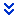 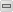 Availability:Item is not available. It will be available after Jul 15, 2013 12:00 AM.Enabled:Adaptive ReleaseBefore you click, the instructions for this essay are easier to read at the LAST page of the Course Orientation link in the Getting Started learning module.  That page also tells you how to take the Learning Readiness Assessment.15 minutesQuality of Information: The Learning Readiness Assessment ide... Points:5 Practice Essay (History Changes Essay) (OPENS AUG 27 – CLOSES SEP 04) Quiz A C16-17 - PRACTICE ONLY
You may take quizzes for PRACTICE ONLY as many times as you want, but the points do not count in your grade.For the possible essay questions that Blackboard may display and for the required readings for each of those questions, see the 1st link in the Unit 1 learning module or Essay Topics (on the menu on the left).
Requires a password because you can take it ONLY one time. The password is: onetimeonly For the possible essay questions that Blackboard may display and for the required readings for each of those questions, see the Unit 1 learning module. 
Requires a password because you can take it ONLY one time. The password is: onetimeonly The practice essay introduces you to essential content for your understanding of United States History. With this essay, I provide a table to help you see how events changed and I list the specific pages for you to read for each possible question. I provide an overview and you are encouraged to ask questions about the content in class. I provide a link in the top section of the Unit 1 webpage that lists all possible questions and how to find what to read for each one. The version of the test you receive determines which question you must answer.Unit 1: From New World to New Empires - the 16th Century to 1763 (AUG 27 - SEP 17) For resources for each Part of the Unit and possible questions for each quiz and for each exam, go to the Learning Module and click on its first link. All units, quizzes, and exams open at 12:00 am on the 1st date listed and close at 11:59 pm on the last date listed.To see the 3 versions of each quiz, you must first take its Check Your Knowledge quiz and score at least 1%. Although quizzes are open for the entire Unit, there is a timed extra credit that ends earlier. See your Course Schedule.Unit 2:  From Making a Revolution to Making a Nation -1763 to 1830s (SEP 17 - OCT 01) For resources for each Part of the Unit and possible questions for each quiz and for each exam, go to the Learning Module and click on its first link. All units, quizzes, and exams open at 12:00 am on the 1st date listed and close at 11:59 pm on the last date listed.To see the 3 versions of each quiz, you must first take its Check Your Knowledge quiz and score at least 1%. Although quizzes are open for the entire Unit, there is a timed extra credit that ends earlier. See your Course Schedule.Unit 3: Transformations – America from 1940 to the 21st Century (OCT 01 - OCT 15) For resources for each Part of the Unit and possible questions for each quiz and for each exam, go to the Learning Module and click on its first link. All units, quizzes, and exams open at 12:00 am on the 1st date listed and close at 11:59 pm on the last date listed.To see the 3 versions of each quiz, you must first take its Check Your Knowledge quiz and score at least 1%. Although quizzes are open for the entire Unit, there is a timed extra credit that ends earlier. See your Course Schedule.Review for the Final Exam: 1860s to the 21st Century (OCT 15 - OCT 18)Getting Started - Course Documents and Orientation (JUL 15 - JUL 16) Unit 1: Creating a New America - How America Changed from the 1860s to 1900 (JUL 16 - JUL 28) Unit 2: Moving to the World Stage - America from 1900 to 1940 (JUL 28 - AUG 04) Unit 3: Transformations – America from 1940 to the 21st Century (AUG 04 - AUG 11) Review for the Final Exam: 1860s to the 21st Century (AUG 11 - AUG 13) Getting Started - Course Documents and Orientation (JUL 15 - JUL 16) Unit 1: Creating a New America - How America Changed from the 1860s to 1900 (JUL 16 - JUL 28) Availability:Item is not available. It will be available after Jul 16, 2013 12:00 AM.Enabled:Statistics TrackingUnit 2: Moving to the World Stage - America from 1900 to 1940 (JUL 28 - AUG 04) Availability:Item is not available. It will be available after Jul 28, 2013 12:00 AM.Enabled:Statistics Tracking Unit 3: Transformations – America from 1940 to the 21st Century (AUG 04 - AUG 11) Availability:Item is not available. It will be available after Aug 4, 2013 12:00 AM.Enabled:Statistics TrackingReview for the Final Exam: 1860s to the 21st Century (AUG 11 - AUG 13) Availability:Item is not available. It will be available after Aug 11, 2013 12:00 AM.Enabled:Statistics TrackingCategory tags – count maximum Have to fix the unit gradesThe second edition hardback of our textbook had useful photographs and sometimes details. The pair of photographs of Native Americans when first arriving at the Carlisle School and later shows you the answer to one quiz question better than words.The picture is of the Populist Mary Elizabeth Lease who argued that farmers should raise "less wheat and corn, and more hell." Below the photograph, the textbook covers the Constitutional issues in the Ocala Demands. They wanted the income tax so the wealthy had to pay taxes too and direct election of Senators to stop corruption. (If you do not know why on both of those, then think a bit. If you still do not know, please ask)Link names the urlsare inthefile in the serverLinks to Resources, Optional Reference, and All Possible Objective and Essay Questions, including for the Practice Essay (History Changes Essay) Links to Resources, Optional Reference, and All Possible Objective and Essay Questions for Unit 2Links to Resources, Optional Reference, and All Possible Objective and Essay Questions for Unit 3File names and link namesSyllabus_1302_DL.pdfOrientation to the Coursehttp://www.cjbibus.com/Getting_Started_Course_Orientation.htmFAQs (Frequently Asked Questions)http://www.cjbibus.com/Getting_Started_Frequently_Asked_Questions.htm Searchable List of Dallas Telelearning Videos for US History 1302http://www.cjbibus.com/Dallas_Telelearning_List_for_US_History_1302.htm Click on the link to decide which videos you want to use. Instructions and tips for how to find the videos you want are at the top of the webpage. In my testing with Mozilla Firefox, Ifound that the display of the PDF of the Syllabus & Schedule was pushed to the far right so that you would not be able to read it. In my testing with Internet Explorer seemed to be OK with PDFs. As a precaution, I have placed the PDF here that may be easier to download to your own computer. The basic steps are: 1) Position the mouse over the attachment. 2) Click the right mouse button to display the small menu. 3) Select the option to Save link as... (or Save target as...) or some similar language. 4) The download is centered correctly and readable.  Email bibusc@wcjc.edu 
Work Phone 281-239-1577 - Checked once before 1st class.
Office Location FBTC campus (Monday, Wednesday, Friday) and Sugar Land Campus (Tuesday, Thursday) - By appointment. Email in Blackboard so we can arrange to talk by phone or to meet face to face. I am glad to do either or both.
Office Hours Online: 1:30 pm - 2:30 pm (Monday), 12:30 pm - 1:00 pm (Tuesday), 9:00 am – 9:30 am (Wednesday), 12:05 pm – 1:00 pm (Thursday), 10:00 am – 10:30 am (Friday). Or by appointment.All Possible Questions You Will Find in Quiz C - Check Your Knowledge  All Possible Questions You Will Find in Quiz B - Check Your Knowledge  Quiz A for RecordsSyllabus quizTake this quiz for 2 reasons: 1) To complete one of the required tasks for orientation. 2) To be able to see the essay question for orientation and--on the date in the Course Schedule--to see the initial quizzes for Unit 1 learning module.Syllabus Acknowledgement QuizBEFORE YOU DO THIS CONFIRM THAT THE STUFF IS STILL THEREBefore you click, the instructions for this essay are easier to read at the LAST page of the Course Orientation link in the Getting Started learning module.  That page also tells you how to take the Learning Readiness Assessment.InstructionsThe two purpose of this essay are 1) to let you see how Blackboard’s essay tool works  and 2) to let you think about one of traits of quality of information (authority, objectivity, accuracy, and timeliness). To learn about these 4 traits, you use the information in the Reading section of the Learning Readiness Assessment. You may try this essay more than 1 time. Maximum length: 175 words.The Learning Readiness Assessment identifies “four things when evaluating the quality of information.” They are “authority, objectivity, accuracy and timeliness.” Your answer should have these two parts:First, select one of those four and explain briefly and in your own words what it is. Second, why would that trait of quality of information matter to your own writing about history?VIDEO links How to Do the Unit Videoshttp://www.cjbibus.com/How_Do_the Unit_Videos_for_1302.htmLets you see the instructions in the file you complete for the assignment.
Shows an example of what you record for Step 2.Searchable List of Dallas Telelearning Videos for US History 1302http://www.cjbibus.com/Dallas_Telelearning_List_for_US_History_1302.htmClick on the link to decide which videos you want to use. Instructions and tips for how to find the videos you want are at the top of the webpage.If the videos do not display when you click on them, then follow these directions.If You Have a Problem: How to Click to See a Videohttp://www.cjbibus.com/How_to_Click_to_See_a_Video.htmVideo assignment textUnit 1: History Changes 1860s to 1900For how to use Blackboard's Assignment to download a file to complete and how to upload it once you finish it, go to the videos for students at On Demand for Students (on the left menu).For how to do this assignment and what to write in this file, click on the link How to Do the Unit Videos at the top.s: LASTNAME_FIRSTNAME_3_Videos_Unit_1_10pt_Due_On_Date_of_Unit_1_1302.rtf (70.602 KB) 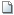 Assessments 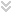 Tools Publisher Content Keyboard Accessible Reordering: Content 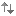 ContentTop of FormBottom of FormTop of Form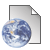 Merriam-Webster's Online Dictionary 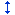 http://www.merriam-webster.com/Enabled:Statistics TrackingYou may use this dictionary to look up the definitions of words that you do not know--something essential to understand what you are reading. You may not use its explanations (its text) in your answers. Merriam-Webster's is a reliable dictionary, and some online dictionaries are not reliable.World Maps http://www.worldatlas.com/You may use these maps to locate places. You may not use the text (the explanations) in your answers.Bottom of FormWhat Are the Possible Essay Questions for the Exam that Ends Unit 1--and What Do You Need to Read?Use these links to know ALL possible essay topics for the Practice Essay and for the essays that end Unit 1, 2, or 3. This is one of the ways you can determine what you need to read. If the content might be hard to find using the index, the link also tells you where to go in our textbook or in the course.If you need more information, you have time to email me and get help before the test. If the answer to your question might help others, I will modify our information so all students can find it. Use this link to know ALL possible essay topics for the essays that end Unit 1. This is one of the ways you can determine what you need to read. If the content might be hard to find using the index, the link also tells you where to go in our textbook or in the course. If you need more information, you have time to email me and get help before the test. If the answer to your question might help others, I will modify our information so all students can find it. http://www.cjbibus.com/1301_PossibleEssayQuestions_Unit1_DL.htm FAQs (Frequently Asked Questions) about Blackboard and Course Linkshttp://www.cjbibus.com/Getting_Started_Frequently_Asked_Questions_Blackboard_and_CourseLinks.htmWhat Are the Possible Essay Questions for the Practice Essay—and What Do You Need to Read?Use this link a) to know ALL possible essay topics for the Practice Essay, b) to know what to read for each one (BEFORE you click on the test), and c) to have a resource to help you see how history changed for Africans brought from Africa and for what your text calls English servants (indentured servants from England).http://www.cjbibus.com/1301_Reading_for_Evidence.htm  - decide if need a dl versionEverything You Need for This Unit (except the maps)Once you review this webpage, click the Review button to display the maps.http://www.cjbibus.com/1301_Unit_1_Content_1500s_1763.htm All essay links are visible on the date in the Course Schedule.Possible Questions for This Essay Plus Answers to What?  When? and How?Probable delet from http://www.cjbibus.com//1301_PossibleEssayQuestions_HistoryChangesEssay_DL.htmHistory Changes Feedback AND What You Do to Earn the EXTRA credit AND to See Unit Essayshttp://www.cjbibus.com/1301_1302_HistoryChangesFeedback_WhatToDo_DL.htm - probable rob from thisThis course will open on the day scheduled for Blackboard orientation. That date is in your course schedule in your syllabus.Did with 1301 10879 and checked10939and checked10940and checked10866and checked07/15/201312:00 AM11:59 PM07/16/2013Unit 107/28/201307/28/2013Unit 208/04/201308/04/2013Unit 308/11/201308/11/2013Quiz js08/13/201308/13/2013finalonetimeonlyUnit 1: Creating a New America - How America Changed from the 1860s to 1900 (JUL 16 - JUL 28) Part A: Reconstruction Abandoned; Beginning of the Gilded Age  - Chapters 16-17Part B: Gilded Age Transformations - Chapters 17, 18Part C: Turmoil and Expansion - Chapter 19Unit 2: Moving to the World Stage - America from 1900 to 1940 (JUL 28 - AUG 04) Part D: Progressivism: Roosevelt to Wilson - Chapters 20-21Part E: World War I and Its Transformations Including Mass Culture - Chapters 21-23Part F: Great Depression, Seeds of the New Deal, and The New Deal and New Challenges - Chapters 24-25Unit 3: Transformations – America from 1940 to the 21st Century (AUG 04 - AUG 11) Part G: World War II; the Post-War - Chapters 26-27Part H: 1950s Transformations; the Turbulent Years (The 1960s)  - Chapters 28-29Part I: The Crisis of Confidence (1969-1992 Era); Reagan to Clinton to Bush (1992-2000+) - Chapters 30-32Review for the Final Exam: 16th Century to 1877  (AUG 11 - AUG 13)Unit 1: From New World to New Empires - the 16th Century to 1763 (JUL 16 - JUL 28) Part A: Foundations (Where We Began) and Colonization: Spain, France, England, and the Netherlands - Chapters 1, 2Part B: Comparing the English Colonies: Examining Events in the 3 Sections - Chapters 2, 3Part C: Comparing the English Colonies: Examining Traits of the 3 Sections; Examining Empire and the Colonies (1-page summary) - Chapters 3,4Unit 2: From Making a Revolution to Making a Nation -1763 to 1830s (JUL 28 - AUG 04) Part D: Path to Revolution and War - Chapter 5 + Declaration of IndependencePart E: A New Government of Small-r republicanism and The Federalist Republic - Chapters 6 and 7 + Constitution Part F: Essential Transformations: What Changed from 1800 to 1840 - Chapters 8, 9, and 10Unit 3: Transforming the Nation - 1830s to 1877 (AUG 04 - AUG 11) Part G: Reform and Change—Comparing the Sections  - Chapter 10, 11, and 12.Part H: Manifest Destiny and the Impending Crisis - Chapter 12, 13, and 14.Part I: Civil War and Reconstruction - Chapters 15 and 16Review for the Final Exam: 1860s to the 21st Century (AUG 11 - AUG 13)The Getting Started module lists all of the activities required for Orientation, including the two activities in Quizzes & Exams. These activities open at 12:00 am opens on the first day shown above and closes at 11:59 pm on the last day. Why the short time period? Missing a Tuesday and Thursday, for example, is like missing a week of class. If you have unusual circumstances, take a look at the syllabus policy on late work and email me.When you take the Syllabus Acknowledgement Quiz, 1) you complete one of the required tasks for orientation and  2) you can see the essay question for orientation and--on the date in the Course Schedule--to see the initial quizzes for Unit 1 learning module. 

Before you click on the Getting Started essay, be sure you take the Learning Readiness Assessment. The instructions in Orientation also tell you the time limit and the maximum word limit and the essay's very limited purpose.Blackboard only displays quizzes and exams when you are able to take them. That can make it difficult for students to be sure they know where to go for a specific quiz or exam and when it will be available. To help you with those problems, you see a box (such as this one and the one for Getting Started) or a small table (such as the one with Unit 1) for the quizzes or exams for each learning module.  You can tell what will be there and when.Blackboard only displays quizzes and exams when you are able to take them. That can make it difficult for students to be sure they know where to go for a specific quiz or exam and when it will be available. To help you with those problems, you see a box (such as this one) or a small table (such as the one with Unit 1) for the quizzes or exams for each learning module.  You can tell what will be there and when.The two purpose of this essay are 1) to let you see how Blackboard’s essay tool works  and 2) to let you think about one of traits of quality of information (authority, objectivity, accuracy, and timeliness). To learn about these 4 traits, you use the information in the Reading section of the Learning Readiness Assessment. You may try this essay more than 1 time. Maximum length: 175 words.QuestionThe Learning Readiness Assessment identifies “four things when evaluating the quality of information.” They are “authority, objectivity, accuracy and timeliness.” Your answer should have these two parts:First, select one of those four and explain briefly and in your own words what it is. Second, why would that trait of quality of information matter to your own writing about history?The practice essay opens at 12:00 am on the first day shown above and closes at 11:59 pm on the last day. You have 25 minutes to answer the question displayed by Blackboard. This is a practice essay that is required to see any of the Unit essays, but it also lets you earn full points as extra credit. Maximum word length is 175 words. It’s practice—and it cannot hurt your grade.For more about the extra credit, see your syllabus. For the possible essay questions that Blackboard may display and for the required readings for each of those questions, click on Essay Topics (on the left menu). You can also find this information in the 1st link in the Unit 1 learning module. You also can ask questions about this work in the Unit 1 Ask and Answer discussion topic.Requires a password because you can take it ONLY one time. The password is: onetimeonly Requires you have read (before you click here) specific pages from our textbook for each possible question.Requires a password because you can take it ONLY one time. The password is: onetimeonlyUnit 1: From New World to New Empires - the 16th Century to 1763 (JUL 16 - JUL 28) Part A: Foundations (Where We Began) and Colonization: Spain, France, England, and the Netherlands - Chapters 1, 2Part B: Comparing the English Colonies: Examining Events in the 3 Sections - Chapters 2, 3Part C: Comparing the English Colonies: Examining Traits of the 3 Sections; Examining Empire and the Colonies (1-page summary) - Chapters 3,4Unit 2: From Making a Revolution to Making a Nation -1763 to 1830s (SEP 17 - OCT 01) Part D: Path to Revolution and War - Chapter 5 + Declaration of IndependencePart E: A New Government of Small-r republicanism and The Federalist Republic - Chapters 6 and 7 + Constitution Part F: Essential Transformations: What Changed from 1800 to 1840 - Chapters 8, 9, and 10Unit 3: Transforming the Nation - 1830s to 1877 (AUG 04 - AUG 11) Part G: Reform and Change—Comparing the Sections  - Chapter 10, 11, and 12.Part H: Manifest Destiny and the Impending Crisis - Chapter 12, 13, and 14.Part I: Civil War and Reconstruction - Chapters 15 and 16Review for the Final Exam: 1860s to the 21st Century (AUG 11 - AUG 13)Parts of Unit 1Unit Quizzes Open 8/27-9/17Unit Exams Open 9/15-9/17Part A:Foundations (Where We Began) and Colonization: Spain, France, England, and the Netherlands - Chapters 1, 2Quiz A – Check Your Knowledge quiz, PRACTICE ONLY, and for full pointsUnit 1 Exam Objective (200 points, 40 questions, 40 minutes) based on Quizzes A, B, and C so you can read effectivelyUnit 1 Exam Essays (50 points, 2 essays, 25 minutes) all listed on the 1st day of the Unit so you can read effectivelyPart B: Comparing the English Colonies: Examining Events in the 3 Sections - Chapters 2, 3Quiz B – Check Your Knowledge quiz, PRACTICE ONLY, and for full pointsUnit 1 Exam Objective (200 points, 40 questions, 40 minutes) based on Quizzes A, B, and C so you can read effectivelyUnit 1 Exam Essays (50 points, 2 essays, 25 minutes) all listed on the 1st day of the Unit so you can read effectivelyComparing the English Colonies: Examining Traits of the 3 Sections; Examining Empire and the Colonies (1-page summary) - Chapters 3,4Quiz C – Check Your Knowledge quiz, PRACTICE ONLY, and for full pointsUnit 1 Exam Objective (200 points, 40 questions, 40 minutes) based on Quizzes A, B, and C so you can read effectivelyUnit 1 Exam Essays (50 points, 2 essays, 25 minutes) all listed on the 1st day of the Unit so you can read effectivelyParts of Unit 2Unit Quizzes Open 9/29-10/01Unit Exams Open 9/29-10/01Part D: Path to Revolution and War - Chapter 5 + Declaration of IndependenceQuiz D – Check Your Knowledge quiz, PRACTICE ONLY, and for full pointsUnit 2 Exam Objective (200 points, 40 questions, 40 minutes) based on Quizzes D, E, and F so you can read effectivelyUnit 2 Exam Essays (50 points, 2 essays, 25 minutes) all listed on the 1st day of the Unit so you can read effectivelyPart E: A New Government of Small-r republicanism and The Federalist Republic - Chapters 6 and 7 + Constitution Quiz E – Check Your Knowledge quiz, PRACTICE ONLY, and for full pointsUnit 2 Exam Objective (200 points, 40 questions, 40 minutes) based on Quizzes D, E, and F so you can read effectivelyUnit 2 Exam Essays (50 points, 2 essays, 25 minutes) all listed on the 1st day of the Unit so you can read effectivelyPart F: Essential Transformations: What Changed from 1800 to 1840 - Chapters 8, 9, and 10Quiz F – Check Your Knowledge quiz, PRACTICE ONLY, and for full pointsUnit 2 Exam Objective (200 points, 40 questions, 40 minutes) based on Quizzes D, E, and F so you can read effectivelyUnit 2 Exam Essays (50 points, 2 essays, 25 minutes) all listed on the 1st day of the Unit so you can read effectivelyParts of Unit 3Unit Quizzes Open 10/01-10/15Unit Exams Open 10/13-10/15Part G: Reform and Change—Comparing the Sections  - Chapter 10, 11, and 12.Quiz G – Check Your Knowledge quiz, PRACTICE ONLY, and for full pointsUnit 3 Exam Objective (200 points, 40 questions, 40 minutes) based on Quizzes G, H, and I so you can read effectivelyUnit 3 Exam Essays (50 points, 2 essays, 25 minutes) all listed on the 1st day of the Unit so you can read effectivelyPart H: Manifest Destiny and the Impending Crisis - Chapter 12, 13, and 14.Quiz H – Check Your Knowledge quiz, PRACTICE ONLY, and for full pointsUnit 3 Exam Objective (200 points, 40 questions, 40 minutes) based on Quizzes G, H, and I so you can read effectivelyUnit 3 Exam Essays (50 points, 2 essays, 25 minutes) all listed on the 1st day of the Unit so you can read effectivelyPart I: Civil War and Reconstruction - Chapters 15 and 16Quiz I – Check Your Knowledge quiz, PRACTICE ONLY, and for full pointsUnit 3 Exam Objective (200 points, 40 questions, 40 minutes) based on Quizzes G, H, and I so you can read effectivelyUnit 3 Exam Essays (50 points, 2 essays, 25 minutes) all listed on the 1st day of the Unit so you can read effectivelyReview for the Final Exam Opens 10/15-10/18Final Exam Open Only on 10/18The Learning Module for the Final Exam contains a paper-based review, with a link without answers and a file with answers so you can grade yourself to find out what you need to review. The review opens at 12:00 am on the first day shown above and closes at 11:59 pm on the last day. WCJC determines the date of Final Exams, including for a distance learning class.  The Final Exam opens at 12:00 am and closes at 11:59 pm. Departmental policy is an F for the course if you do not take the Final. In other words, if you have an A average for all of the prior work in the course and if you do not take the Final Exam, I am required to enter an F for your final LETTER grade for the course.You have 25 minutes to answer 2 essay questions for 50 possible points.
Requires a password because you can take it ONLY one time. The password is: onetimeonly This and the other parts of Quiz J are to help you refresh your memory for the Final Exam. They are pulled from Quizzes A through I, but placed in a different format (such as with a map) to help you think freshly about the facts. They are split in three parts because maps can be slow to display and students' Internet connections vary. They display all questions at once.For the possible essay questions that Blackboard may display and for the required readings for each of those questions, see the Unit 1 learning module.Requires a password because you can take it ONLY one time. The password is: onetimeonly Requires a password because you can take it ONLY one time. The password is: onetimeonly You may take quizzes for PRACTICE ONLY as many times as you want, but the points do not count in your grade.onetimeonly Quiz A_ec - Check your knowledgeQuiz C_ec - Check your knowledgeQuiz A C16-17 – PRACTICE ONLYQuiz A C16-17 Quiz D C20-21   You have 40 minutes to answer 40 objective questions for 200 possible points. 
Requires a password because you can take it ONLY one time. The password is: onetimeonly Unit 1 Exam EssaysYou have 25 minutes to answer 2 essay questions for 50 possible points.
Requires a password because you can take it ONLY one time. The password is: onetimeonly Quiz A descriptionIn addition to Chapters 16 and 17, Unit 1 learning module provides a summary of key issues from chapters from U.S. History 1. On the Unit 1 webpage, use 1860-1867 Quick Reference on the Civil War and Reconstruction.Within number 8formed numerous civic organizationsboth a and b  both b and cgave 100% (I hope for a, b, and d) FEEDBACK In the period shortly after the Civil War ended, blacks in the South did two things--formed their own churches and formed their own schools. Practice descriptionBlackboard displays one (1) of the possible essay questions. You must answer the question that Blackboard asks. You must answer it using the facts supported by the specific pages that are listed in the Unit 1 learning module. On the Unit 1 webpage, use the link for the Practice Essay (History Changes Essay). Requires a password because you can take it ONLY one time. The password is: onetimeonly Practice essay has these questionsUsing content from its required reading, explain what happened to blacks in the South between 1872-1877.Using content from its required reading, explain what happened to blacks in the South between 1867-1872. Using content from its required reading, explain what happened to blacks in the South between 1865-1867.Category definition Decided not to do a descriptionFor a quiz in a Unit, complete the Check Your Knowledge quiz (such as Quiz A_ec - Check Your Knowledge) AND make 9 or 10 on the regular quiz (such as Quiz A) by the date in the Course Schedule.Unit total descriptionSee the announcement at the end of the Unit for how many Total Points equals an A, B, C, D, and F for the Unit.Unit 1 Ask and AnswerUnit 2 Ask and AnswerUnit 3 Ask and AnswerPractice Essay (History Changes Essay) Ask and AnswerSyllabus Acknowledgement Quiz  By marking "TRUE" below, I acknowledge that I have access to a copy of the student syllabus.  The contents of the student syllabus clearly denote the course requirements. I understand the requirements concerning textbook(s) required, assignments, testing and how my grade will be determined. The instructor's office hours and telephone number were given as well as the last date to drop with a "W" for the course.Blackboard Acknowledgement QuizBy marking “True” below, I acknowledge that I understand that I need to use Blackboard for ONLY two things:  1) Seeing My Grades throughout the course and 2) Using a quiz to check my own knowledge of the facts covered in each part of each Unit. My instructor will use the combined results of that quiz to determine what information my class needs. If I want to, I can use Blackboard to see the same links that are available from the instructor’s faculty website. I can also email my instructor within the Blackboard course or using the instructor’s WCJC email at bibusc@wcjc.edu.My instructor will not only provide an overview of what is available in the Blackboard course, but will also help me log in for the first time and use the first quiz to check your own knowledge.  If I need more help, my instructor is willing to meet me individually.Practice Essay (History Changes Essay)  For the possible essay questions that Blackboard may display and for the required readings for each of those questions, see the Unit 1 learning module.
Requires a password because you can take it ONLY one time. The password is: onetimeonly Getting Started essay on the Reading Section of the Learning Readiness AssessmentBefore you click, the instructions for this essay are easier to read at the LAST page of the Course Orientation link in the Getting Started learning module.  That page also tells you how to find the Learning Readiness Assessment.The two purpose of this essay are 1) to let you see how Blackboard’s essay tool works  and 2) to let you think about one of traits of quality of information (authority, objectivity, accuracy, and timeliness). To learn about these four traits, you use the information in the Reading section of the Learning Readiness Assessment. You may try this essay more than 1 time. Maximum length: 175 words.The Learning Readiness Assessment identifies “four things when evaluating the quality of information.” They are “authority, objectivity, accuracy and timeliness.” Your answer should have these two parts:First, select one of those four and explain briefly and in your own words what it is. Second, why would that trait of quality of information matter to your own writing about history?Course Orientation covers the email and the discussion posting in the Introductory Tasks section.Use the text from the 1301 videoinstructionsOr maybewhat isbelowUnit 1 Video requires that you look at 3 videos, one from  the videos covered by Part A: listed as D is about a video that covers content covered by Reading Quiz D. The videos you can use are only for content covered in the Reading Quiz D quiz. They are ones located ABOVE this assignment.It is worth  4 points maximum. The rubric with these assignments tells you how I will grade. It is due on the date in the Course Schedule for D_ec (the extra credit for keeping current with Reading Quiz D). To find the due date for D_ec, click on the Course Schedule button (on the course menu on the left).Steps:1.       Notice the due date on the Course Schedule. This assignment will close on that date and you will not be able to upload after that.2.       Click on the Assignment.3.      Click on the attached file and download it to your computer to a place you can find again.4.      Be sure to change LASTNAME_FIRSTNAME to yours and leave the rest of the file name as is.5.      Answer the questions meticulously BUT briefly. Notice the MAXIMUM words requirement.6.      Proof your work to be sure it is right.7.      Save the file to a place you can find again.8.      When you are done, come back to this place and click on this Assignment again.9.      On the screen that Blackboard displays, look carefully to find where you can browse for your file. Then click there and follow the prompts to upload the file.Need help? Just ask. I am glad to help you. (TIP: the fastest way to reach me is by emailing me in Blackboard.)  Asking is fine, but submitting something that does not follow the directions to the point that I must return it for correction will result in only 1 point even after you make those corrections. If you do not know something, try doing what it says. If that does not work, ask me—and no one else. Glad to help you.Videos You Can Do: The videos that you may use for this assignment are listed in the attached file.Points: It is worth 4 points maximum. The rubric with these assignments tells you how I will grade. You can earn points for EITHER Video E or Forum E, not both. These are alternative assignments.Due Date: Notice the due date on the Course Schedule (on the course menu on the left). This assignment will close on that date and you will not be able to upload after that.How to Use This Blackboard Tool. To see the link to a Blackboard Tutorial for Students, remember to put your cursor over the link, click on the right mouse button, and then select Open in New Window. If not--at least on some computers I have tested, you will see nothing but an error message.This tells you how to use the file I am providing. Once you complete the file, this tells you how to submit your completed version.http://ondemand.blackboard.com/r91/movies/bb91_student_submit_assignment.htmNeed help? Just ask. I am glad to help you. (TIP: the fastest way to reach me is by emailing me in Blackboard.)  Asking is fine, but submitting something that does not follow the directions to the point that I must return it for correction will result in only 1 point even after you make those corrections. If you do not know something, try doing what it says. If that does not work, ask me—and no one else. Glad to help you. Unit 1: History Changes 1860s to 190010 pointsDatesCategory for assignmentsChoose 3 videos, one from each Part of the Unit, to see how history changes on an issue that matters to you. Examples: what happened to African Americans, big business, factory workers, farmers, immigrants, ranchers, technology, women, and so on.Writing - Your Self-DiagnosticDo with Practice and its ec You write the practice essay and then receive instructions from your instructor so you determine a) your own strengths and weaknesses and b) how to succeed in this class (and others in your future). You can receive up to 20 points for the essay. If you do the self-diagnostic and, if needed speak to your instructor, you can receive 20 points in EXTRA credit. Why? this self-diagnostic is to help you while not hurt your grade. Prior Knowledge  - Your Self-diagnostic You take the quiz—without any preparation--to find out your CURRENT knowledge of the content. That way you know what you already know (and do not need to read) and what you do not know and MUST read with care.Getting StartedGetting Started ActivityGetting Started ActivityWriting Practice – Step 1EssayYou write the practice essay and then receive instructions from your instructor so you determine a) your own strengths and weaknesses and b) how to succeed in this class (and others in your future). You can receive up to 20 points for the essay. If you do the self-diagnostic and, if needed speak to your instructor, you can receive 20 points in EXTRA credit. Why? this self-diagnostic is to help you while not hurt your grade. Writing Practice – Step 2instructionsTest - Evidence-based WritingExtra Credit - Time & Points RequirementA_ec etcFor a quiz in a Unit, complete the Check Your Knowledge quiz (such as Quiz A_ec - Check Your Knowledge) AND make 9 or 10 on the regular quiz (such as Quiz A)by the date in the Course Schedule.Extra Credit - Ask and AnswerCheck Your CURRENT KnowledgeExtra CreditdisGetting Started - GS – Email & IntroductionGS – Readiness Assessment & EmailGS – Introductory EssaySelf-TestSelf-Test: Writing practice essayAll check knowledgeSelf-Test: Current KnowledgeAll check your knowledgePrior Knowledge  - Your Self-DiagnostichceWriting - Your Self-Diagnostic hceWriting - Your Self-Diagnostic  with Feedback for Extra CreditWriting Assignment with 3 Videos (Your Choice)quizObjective Quiz on 1 of 3 Parts in the UnitObjective Exam on All 3 Parts in the UnitEssay Exam on All 3 Parts in the UnitWCJC Department:History – Dr. BibusContact Information:281.239.1577 or bibusc@wcjc.edu Last Updated:2013WCJC Home:http://www.wcjc.edu/By marking "TRUE" below, I acknowledge that I have access to a copy of the student syllabus.  The contents of the student syllabus clearly denote the course requirements. I understand the requirements concerning textbook(s) required, assignments, testing and how my grade will be determined. The instructor's office hours and telephone number were given as well as the last date to drop with a "W" for the course.AnswerGeneral Course Questions 0 0 0 Select Technical Questions Technical Questions 0 0 0 Select Student Introductions Student Introductions 35 0 34 Select Student Lounge Student Lounge 0 0 0 Select Unit 1 - Ask and Answer Forum is no longer available. Available until: Sunday, July 28, 2013 11:59:00 PM CDT. Unit 1 - Ask and Answer 
Forum is no longer available. Available until: Sunday, July 28, 2013 11:59:00 PM CDT. Use this topic to earn a little extra credit and help yourself and others. You can ask a question or answer another student's question about Unit 1 or the Practice Essay (History Changes Essay).144 0 30 Select Unit 2 - Ask and Answer Forum is no longer available. Available until: Sunday, August 4, 2013 11:59:00 PM CDT. Unit 2 - Ask and Answer 
Forum is no longer available. Available until: Sunday, August 4, 2013 11:59:00 PM CDT. Use this topic to earn a little extra credit and help yourself and others. You can ask a question or answer another student's question about Unit 2.48 0 19 Select Unit 3 - Ask and Answer Forum is no longer available. Available until: Sunday, August 11, 2013 11:59:00 PM CDT. Unit 3 - Ask and Answer 
Forum is no longer available. Available until: Sunday, August 11, 2013 11:59:00 PM CDT. Use this topic to earn a little extra credit and help yourself and others. You can ask a question or answer another student's question about Unit 2.